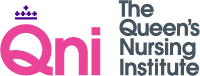 Careers in the Community GrantApplication FormWe support Community Nurses, Midwives and Care Home nurses in England, Wales and Northern Ireland who are in need of financial assistance to further their education  CRITERIAWe only fund accredited courses and modules in Community NursingCourses must demonstrate a clear benefit to patientsGrants are available for fees and booksTravel costs to attend educational courses are not normally fundedApplications are considered on a discretionary basis and assessed individuallySuccessful applicants are required to provide feedback following completion of the programmePlease note we cannot help nurses in Scotland. APPLICATION FORMIn order to avoid disappointment, please ensure that you fit the eligibility criteria above and are able to provide all required supporting documentation:Please tick below to indicate you have collated all the relevant documents required:Application Form Manager’s support letter Details and Evidence of Course and Fees Amount of funding sought: £Complete the application form below, either by hand or typing into the document. You can send the form and required supporting documentsBy email to  joanne.moorby@qni.org.ukApplication Form PRIVATE & CONFIDENTIALData Protection : Your privacy is important to us and we will not pass your details to any third party. The Queen’s Nursing Institute will use the information provided on the application form to process the proposal and manage any funding awarded. We will also use the information to communicate with you on issues which we feel may be of interest to you. By providing us with your information, you consent to us using it for the purposes outlined above.CHECK LISTPlease tick below to indicate you have collated all the relevant documents required:Application Form Managers support letter Details and Evidence of Course and fees Amount of funding sought insert here:  £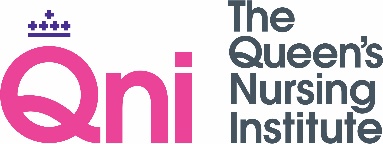 The Queen’s Nursing InstituteEquality and Diversity Monitoring FormWe would be very grateful if you would provide the following information.It will only be used to monitor the effectiveness of our equality and diversity policy.YOUR DETAILSYOUR DETAILSYOUR DETAILSYOUR DETAILSYOUR DETAILSYOUR DETAILSYOUR DETAILSSurname:ForenameDate of birth:Middle name(s):Home tel:Mobile:Email:Address:Town:County:Postcode:Number and age of dependent children/adultsNumber and age of dependent children/adultsNumber and age of dependent children/adultsEMPLOYMENTEMPLOYMENTEMPLOYMENTEMPLOYMENTEMPLOYMENTEMPLOYMENTEMPLOYMENTName of current employerName of current employerName of current employerName of current employerDoes your employer support this course?If yes, please give details how they support you. Are they contributing towards the cost? Amount of contribution?Does your employer support this course?If yes, please give details how they support you. Are they contributing towards the cost? Amount of contribution?Does your employer support this course?If yes, please give details how they support you. Are they contributing towards the cost? Amount of contribution?Does your employer support this course?If yes, please give details how they support you. Are they contributing towards the cost? Amount of contribution?Current salary gradeCurrent salary gradeCurrent salary gradeCurrent salary gradeNMC pin number:NMC pin number:NMC pin number:NMC pin number:NMC pin renewal date NMC pin renewal date NMC pin renewal date NMC pin renewal date The Queen’s Nursing InstituteThe Queen’s Nursing InstituteThe Queen’s Nursing InstituteThe Queen’s Nursing InstituteThe Queen’s Nursing InstituteThe Queen’s Nursing InstituteThe Queen’s Nursing InstituteAre you a Queens Nurse? Are you a Queens Nurse? Are you a Queens Nurse? Are you a Queens Nurse?  Yes    No   Yes    No   Yes    No  Have you received educational funding from the QNI in the past? Have you received educational funding from the QNI in the past? Have you received educational funding from the QNI in the past? Have you received educational funding from the QNI in the past?  Yes   Year received: No  N.B. Education grants from QNI can only be paid once Yes   Year received: No  N.B. Education grants from QNI can only be paid once Yes   Year received: No  N.B. Education grants from QNI can only be paid onceCOURSECOURSECOURSECOURSECOURSECOURSECOURSEPlease identify the course or training programme that you wish to undertake.Please identify the course or training programme that you wish to undertake.Please identify the course or training programme that you wish to undertake.Please identify the course or training programme that you wish to undertake.Please identify the course or training programme that you wish to undertake.Please identify the course or training programme that you wish to undertake.Please identify the course or training programme that you wish to undertake.How will this course help you to improve the care of your patients? (Minimum 150 words)How will this course help you to improve the care of your patients? (Minimum 150 words)How will this course help you to improve the care of your patients? (Minimum 150 words)How will this course help you to improve the care of your patients? (Minimum 150 words)How will this course help you to improve the care of your patients? (Minimum 150 words)How will this course help you to improve the care of your patients? (Minimum 150 words)How will this course help you to improve the care of your patients? (Minimum 150 words)COURSE PROVIDERCOURSE PROVIDERCOURSE PROVIDERCOURSE PROVIDERCOURSE PROVIDERCOURSE PROVIDERCOURSE PROVIDERCourse provider’s name and addressCourse provider’s name and addressCourse provider’s name and addressCourse provider’s name and addressCourse Validation Course Validation Course Validation Course Validation  NMC Education for Health Open University other please state  NMC Education for Health Open University other please state  NMC Education for Health Open University other please state Cost of course*You need provide evidence of cost.** QNI awards will be paid to the providerCost of course*You need provide evidence of cost.** QNI awards will be paid to the providerCost of course*You need provide evidence of cost.** QNI awards will be paid to the providerCost of course*You need provide evidence of cost.** QNI awards will be paid to the provider£££Date payment dueDate payment dueDate payment dueDate payment dueCourse start dateCourse start dateCourse start dateCourse start dateCourse finish date Course finish date Course finish date Course finish date A feedback form is required on completion of the courseA feedback form is required on completion of the courseA feedback form is required on completion of the courseA feedback form is required on completion of the course I agree to provide a feedback form to the QNI as a condition of any grant award.     I agree to provide a feedback form to the QNI as a condition of any grant award.     I agree to provide a feedback form to the QNI as a condition of any grant award.    Are you receiving a bursary or any funding towards this course?If yes, please state name of grant provider and amount of award.Are you receiving a bursary or any funding towards this course?If yes, please state name of grant provider and amount of award.Are you receiving a bursary or any funding towards this course?If yes, please state name of grant provider and amount of award.Are you receiving a bursary or any funding towards this course?If yes, please state name of grant provider and amount of award. Yes    No   Yes    No   Yes    No  Have you applied for your NHS CPD Training grant?If yes, please give details of award.If no, please give details, why.Have you applied for your NHS CPD Training grant?If yes, please give details of award.If no, please give details, why.Have you applied for your NHS CPD Training grant?If yes, please give details of award.If no, please give details, why.Have you applied for your NHS CPD Training grant?If yes, please give details of award.If no, please give details, why. Yes    No   Yes    No   Yes    No  NURSING CAREERNURSING CAREERNURSING CAREERNURSING CAREERNURSING CAREERNURSING CAREERNURSING CAREERPlease provide a short summary of your nursing career to date (CVs will not be accepted). Employment history/Details of Current role? Qualifications/ professional development activities. (Minimum 150 words)Please provide a short summary of your nursing career to date (CVs will not be accepted). Employment history/Details of Current role? Qualifications/ professional development activities. (Minimum 150 words)Please provide a short summary of your nursing career to date (CVs will not be accepted). Employment history/Details of Current role? Qualifications/ professional development activities. (Minimum 150 words)Please provide a short summary of your nursing career to date (CVs will not be accepted). Employment history/Details of Current role? Qualifications/ professional development activities. (Minimum 150 words)Please provide a short summary of your nursing career to date (CVs will not be accepted). Employment history/Details of Current role? Qualifications/ professional development activities. (Minimum 150 words)Please provide a short summary of your nursing career to date (CVs will not be accepted). Employment history/Details of Current role? Qualifications/ professional development activities. (Minimum 150 words)Please provide a short summary of your nursing career to date (CVs will not be accepted). Employment history/Details of Current role? Qualifications/ professional development activities. (Minimum 150 words)Career Aspirations Career Aspirations Career Aspirations Career Aspirations Career Aspirations Career Aspirations Career Aspirations What are your career aspirations? What post would you like to have in 2 years?(Minimum 150 words)What are your career aspirations? What post would you like to have in 2 years?(Minimum 150 words)What are your career aspirations? What post would you like to have in 2 years?(Minimum 150 words)What are your career aspirations? What post would you like to have in 2 years?(Minimum 150 words)What are your career aspirations? What post would you like to have in 2 years?(Minimum 150 words)What are your career aspirations? What post would you like to have in 2 years?(Minimum 150 words)What are your career aspirations? What post would you like to have in 2 years?(Minimum 150 words)QNI QNI QNI QNI QNI QNI QNI How did you hear about the QNI? How did you hear about the QNI? How did you hear about the QNI? How did you hear about the QNI? How did you hear about the QNI? How did you hear about the QNI? How did you hear about the QNI? Signature Signature Signature Signature Signature Signature Signature  I agree to provide a feedback form on completion of the course I agree to provide a feedback form on completion of the course I agree to provide a feedback form on completion of the course I agree to provide a feedback form on completion of the course I agree to provide a feedback form on completion of the course I agree to provide a feedback form on completion of the course I agree to provide a feedback form on completion of the courseSignatureSignatureDate Date EthnicityPlease choose ONE section from A to H, and then tick the appropriate boxA – South Asian or Asian British☐  Bangladeshi    ☐  Indian                           ☐  Pakistani                        Any other South Asian background, please write here:      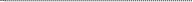 B – Black or Black British☐  African                           ☐  Caribbean                       Any other Black background, please write here:   C – Middle Eastern or North African☐  Middle Eastern☐  North AfricanAny other background, please write here:    D – Chinese or other South East / East Asian☐  Chinese                        Any other  background, please write here: E – Native American/Latino/Latin American☐  Native American                                ☐  Latino/Latin American                                  Any other background, please write here:  F –  Mixed Heritage☐  White and Asian☐  White and Black African                              ☐  White and Black Caribbean        Any other Mixed background, please write here:                               G – Indigenous Populations☐  Indigenous Australian                              ☐  Maori                              ☐  Pacific Islander                                  ☐  Indigenous Arctic                            Any other background, please write here: H – White☐  British                                ☐  English                              ☐  Irish                                   ☐  Scottish   ☐  Welsh                                 Any other background, please write here: I – Prefer Not to Say☐                                  DisabilityDo you consider yourself to have a disability or long-term health condition?☐  Yes                         ☐  No            What is the effect or impact of your disability of health condition?☐  Prefer not to say    GenderWould you describe yourself as:☐  Male    (including trans male)                 ☐  Female  (including trans female)☐  Non binary                    ☐  other         ☐  Prefer not to say    Sexual orientationWhat is your sexual orientation?☐  Bisexual               ☐  Gay man              ☐  Gay Woman        ☐  Heterosexual     ☐  Asexual      ☐  Questioning/unsure    ☐  Other    ☐  Prefer not to say    AgeAre you aged:☐  18 – 25 years           ☐  26 – 65 years           ☐  66 years and over   ☐  Prefer not to say           ReligionPlease tick the box that best describes you:☐  Buddhist                                     ☐  Christian                                       ☐  Hindu                                            ☐  Jewish ☐  Muslim ☐  Sikh                           ☐  No religion                                                                 ☐  Other religion or belief (please state): ☐  Prefer not to say 